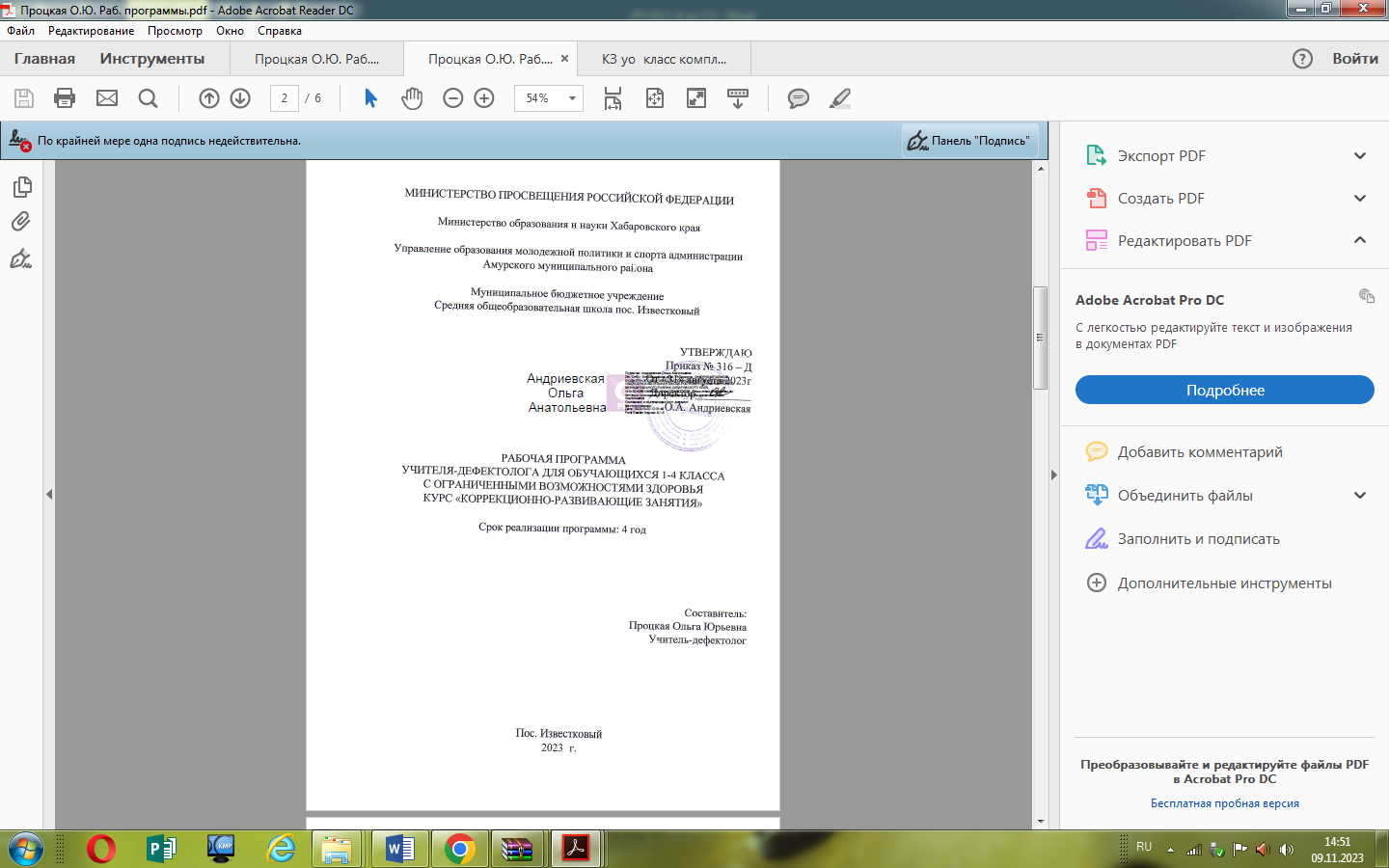 Содержание  Целевой раздел Основание для разработки программы......................................................2Пояснительная записка................................................................................2Цели и задачи программы............................................................................4Содержательный раздел Основные направления коррекционной работы на дефектологических занятиях............................................................................................................................5 Содержание учебных тем.............................................................................6 Контроль уровня обученности...................................................................10 Основные требования к знаниям, умениям, навыкам..............................10 Тематическое планирование коррекционно–развивающих занятий 1 (1 дополнительный) класс................................................................................................12 Тематическое планирование коррекционно–развивающих занятий 2 класс………………………………………………………………………..21 Тематическое планирование коррекционно–развивающих занятий 3 класс………………………………………………………………………..30 Тематическое планирование коррекционно–развивающих занятий 4 класс………………………………………………………………………..39 Организационный раздел Материально-техническое оборудование................................................46 Документация.............................................................................................46 Методическое обеспечение кабинета.......................................................47 Перечень методических и дидактических средств кабинета.................48 Список используемой литературы...............................................................................50 1. ЦЕЛЕВОЙ РАЗДЕЛ 1.1. Основание для разработки программы Федеральный закон от 29.12.2012 г № 273 "Об образовании в РФ";  Федеральный государственный образовательный стандарт начального общего образования ОВЗ (утвержден приказом Министерства образования и науки Российской Федерации от 19 декабря 2014 г. № 1598, вступил в силу 1 сентября 2016 г.); Письмо Министерства образования и науки РФ от 07.06.2013 г. № ИП535/07 «О коррекционном и инклюзивном образовании детей»;  Постановление Главного государственного санитарного врача Российской Федерации от 21.03.2022 № 9 "Об утверждении СанПиН 2.4.3648-20 "Санитарно-эпидемиологические требования к организациям воспитания и обучения, отдыха и оздоровления детей и молодёжи";  Адаптированная основная общеобразовательная программа начального общего образования обучающихся с задержкой психического развития (вариант 7.2); Устав МБОУ СОШ пос. Известковый. 6.2. Пояснительная записка                Дефектологическая программа составлена для обучающихся 1 (1 дополнительный) - 4 классов с задержкой психического развития. Разработка имеет обучающую, образовательную и социальную направленность.         Целью применения данной разработки является: ликвидация пробелов знаний (ЛПЗ) обучающихся, развитие личностно-мотивационной и аналитикосинтетической сфер, памяти, внимания, пространственного воображения и ряд других важных психических функций, которые помогают развивать познавательную деятельность у ребенка.                  При планировании занятий учитывается тема, поставленные цели, подбираются такие формы работы, которые помогают сделать занятие разнообразным, а выбор упражнений и заданий ликвидировали бы пробелы в знаниях и стимулировали бы познавательную деятельность. Используемый материал строится по концентрическому принципу, постепенно расширяя и углубляя изученные темы.                 Использование на занятиях словесных методов (рассказ, объяснение, беседа) помогают в общении с учащимися. У детей с интеллектуальной недостаточностью отмечаются нарушения речевого развития, в связи с этим уделяется особое внимание речи педагога, которая является образцом для учащихся: необходимость четкого произношения, правильность ударения, яркость, выразительность, замедленность темпа, так как это углубляет понимание, расширяет словарный запас, способствует развитию связной речи у учащихся коррекционной школы. Для более полного усвоения детьми учебного материала, применяются проблемно-поисковые и наглядные методы, так как зрительные образы изучаемого материала быстрее формируются в памяти, чем создаваемые только на основе речевого сообщения; широко используются ИКТ: компьютер, интерактивная доска.          Одним из главных условий достижения положительного результата является опора на чувственное познание детей, на их личный опыт. Предметы, используемые на занятиях, позволяют сблизить теоретические знания и реальную жизнь.         Ещё одной важной причиной, побуждающей активнее внедрять специальные развивающие упражнения, является возможность проведения с их помощью эффективной диагностики интеллектуального и личностного развития детей с ограниченными возможностями здоровья. Это позволяет реализовать на практике заложенный в концепции коррекционно-развивающего обучения принцип единства диагностики и коррекции, и он же является основой для целенаправленного планирования индивидуальной работы.          Продолжительность дефектологических занятий не превышает 40 минут. В начале каждого занятия в организационный момент включаются специальные корригирующие упражнения, предполагающие развитие высших психических функций ребенка: восприятие; различных видов памяти и ее процессов (запоминания, узнавания, воспроизведения); внимания; мышления. Эти упражнения помогают детям сразу включиться в активную познавательную деятельность и создают положительную мотивационную установку. Это могут быть «пальчиковые» упражнения, артикуляционная гимнастика. Перед выполнением каждого задания дается подробная инструкция (для младших школьников повторяется один или несколько раз), возможен показ действия педагогом. Ученик должен учиться сам оценивать качество выполнения задания и уметь контролировать свои действия.   Выбирается оптимальный темп деятельности, установка делается не на скорость, а на качество. Оценивая работу, внимание акцентируется на положительном моменте и не заостряется на неудаче. Ученик должен быть уверен, что все трудности и проблемы преодолимы и успех возможен.  Программа состоит из 66 занятий для 1 (1 дополнительного) класса и 68 занятий для 2-4 классов. Продолжительность индивидуальных, подгрупповых занятий (1 –2 чел.) – 25 - 30 минут; продолжительность группового занятия (4-6 чел.) - 35 - 40 минут. Периодичность занятий – 2 раза в неделю, с 1 по 15 сентября и с 15 по 31 мая – диагностический период. 1.3. Цели и задачи программы 2. Обеспечение оптимальных условий для развития личности ребенка путем создания:  климата психологического комфорта и эмоционального благополучия;  развивающей среды, предусматривающей широкий выбор разнообразных форм деятельности, среди которых ребенок может отыскать      наиболее близкие его способностям и задаткам;  ситуации достижения успеха во внеучебной и учебной деятельности.  3. Субъектно-ориентированная организация совместной деятельности ребёнка и взрослого:   опора на личный опыт ученика;  обеспечение близкой и понятной цели деятельности;  индивидуальный подход к ребенку, как на индивидуальных, так и на групповых занятиях;  использование различных видов помощи (стимулирующей, организующей и обучающей);  организация взаимодействия со сверстниками.  4.  Проведение коррекционно-развивающей работы в рамках ведущей деятельности:   стимуляция познавательной активности как средство формирования устойчивой познавательной мотивации;  использование игровых приемов, элементов соревнования, дидактических игр на всех этапах деятельности ребёнка.  Программа занятий включает следующие основные направления:   Формирование общеинтеллектуальных умений (операции анализа, сравнения, обобщения, выделение существенных признаков и закономерностей, гибкость мыслительных процессов);  Развитие внимания (устойчивость, концентрация, повышение объема, переключение, самоконтроль и т.д.);   Развитие памяти (расширение объёма, устойчивость, формирование приемов запоминания, развитие смысловой памяти);   Развитие восприятия (пространственного, слухового) и сенсомоторной координации;   Формирование учебной мотивации;  Ликвидацию пробелов знаний;  Развитие личностной сферы, в том числе снятие характерных для адаптационного периода тревожности, робости;  Формирование адекватной самооценки, развитие коммуникативных способностей.  Практическое значение: систематизируя и анализируя специфические проявления познавательной деятельности у детей с ограниченными возможностями в здоровье, формулируются психолого-педагогические условия, позволяющие прогнозировать эффективную реализацию потенциальных возможностей у детей.  2. СОДЕРЖАТЕЛЬНЫЙ РАЗДЕЛ 2.1. Основные направления коррекционной работы на дефектологических занятиях Совершенствование движений и сенсомоторного развития: Развитие мелкой моторики кисти и пальцев рук;   Развитие навыков каллиграфии;   Развитие артикуляционной моторики;  Коррекция отдельных сторон психической деятельности: Развитие зрительного восприятия и узнавания;  Развитие зрительной памяти и внимания;   Формирование обобщенных представлений о свойствах предметов (цвет, форма, величина);   Развитие пространственных представлений и ориентации;   Развитие представлений о времени;   Развитие слухового внимания и памяти;   Развитие 	фонетико-фонематических 	представлений, 	формирование звукового анализа.  Развитие основных мыслительных операций: Навыков соотнесенного анализа;   Навыков группировки и классификации (на базе овладения основными родовыми понятиями);   Умения работать по словесной и письменной инструкции, алгоритму;   Умения планировать деятельность, развитие комбинаторных способностей.  Развитие различных видов мышления: Развитие наглядно-образного мышления;  Развитие словесно-логического мышления (умение видеть и устанавливать связи между предметами, явлениями и событиями).  Коррекция нарушений в развитии эмоционально-личностной сферы (драматизация, чтение по ролям). Развитие речи, овладение техникой речи. Расширение представлений об окружающем мире и обогащение словаря. Коррекция индивидуальных пробелов в знаниях.    2.2. Содержание учебных тем 1 (1 дополнительный) класс Развитие аналитико-синтетической сферы. Переход от нагляднодейственного мышления к наглядно-образному с обобщением на наглядном уровне в работе над математическими навыками. Развитие способности анализировать простые закономерности. Умение выделять в явлении природы разные особенности, вычленять в предмете разные свойства и качества. Упражнения на простейший анализ с практическим и мысленным расчленением объекта на составные элементы; сравнение предметов с указанием их сходства и различия по заданным признакам: цвету, размеру, форме, количеству, функциям и т.д.; различные виды задач на группировку: “Исключи лишнее”, “Сходство и различие”, “Продолжи закономерность”; аналитические задачи 1-го типа с прямым утверждением.  Развитие внимания. Развитие навыков сосредоточения и устойчивости внимания при работе над вычислительными задачами и развитием речи.   Развитие пространственного восприятия и воображения. Развитие пространственной ориентировки, восприятия глубины и объёма, выделение фигуры из фона. Формирование элементов конструктивных навыков и воображения. Упражнения на развитие пространственной координации (понятия — слева, справа, перед, за и т.п.): “Графический диктант”, наложенные рисунки, составление мозаики из 4 элементов с зарисовыванием в тетрадь, нахождение заданной фигуры из двух или более изображений. Развитие памяти Развитие объема и устойчивости визуальной памяти в работе над ликвидацией пробелов вычислительных и речевых навыков.  Упражнения на запоминание различных предметов (5-6 предметов без учета месторасположения). Развитие личностно-мотивационной сферы. Формирование учебной мотивации, снятие тревожности и других невротических комплексов, связанных с периодом адаптации.  2 класс Развитие аналитико-синтетической сферы. Развитие нагляднообразного мышления и способности анализировать при решении математических и речевых задач. Умение строить простейшие обобщения, при которых после сравнения требуется абстрагироваться от несущественных признаков. Упражнения на простейшие обобщения типа “Продолжи числовой ряд”, “Продолжи закономерность”, “Дорисуй девятое”, несложные логические задания на поиск недостающей фигуры с нахождением 1-2 особенностей, лежащих в основе выбора, “Противоположное слово”, “Подбери пару”, аналитические задачи 1-го типа (с прямым и обратным утверждением).  Развитие внимания. Повышение объёма внимания, развитие переключения внимания и навыков самоконтроля во время выполнения заданий математического и речевого плана. Упражнения на развитие навыков самоконтроля: “Графический диктант” (двухцветные варианты с аудиальной инструкцией), игра “Муха” — 2-й уровень (с визуальным контролем), поиски ходов в лабиринтах с опорой на план, составление узоров (“Мозаика”, “Точки”, выполнение заданий “Запутанные дорожки”, игра “Внимательный художник”).  Развитие пространственного восприятия и воображения. Развитие восприятия “зашумленных” объектов. Формирование элементов конструктивного мышления и конструктивных навыков. Игры на перевоплощение: “Мозаика” (из 9 элементов) с зарисовыванием в тетрадь, “Зашифрованный рисунок”, получение заданной геометрической фигуры из других фигур, складывание узоров по образцу и памяти. Развитие памяти. Развитие визуальной и аудиальной памяти при заучивании наизусть математических и словесных понятий, стихов, проз. Упражнения аналогичные, используемые на 1-м этапе, однако объем материала для запоминания увеличивается (5—7 предметов с учетом расположения). Игра “Снежный ком” для запоминания информации, представленной аудиально.  Развитие личностно-мотивационной сферы. Развитие познавательной активности и чувства уверенности в своих силах. Упражнения, формирующие у ребенка стремление к размышлению и поиску, требующие нетрадиционного подхода (задание “Подбери пару”, лабиринты, логические задачи).   3 класс Развитие аналитико-синтетической сферы. Развитие нагляднообразного мышления и способности анализировать при решении математических и речевых задач. Умение строить простейшие обобщения, при которых после сравнения требуется абстрагироваться от несущественных признаков. Упражнения на простейшие обобщения типа “Продолжи числовой ряд”, “Продолжи закономерность”, “Дорисуй девятое”, несложные логические задания на поиск недостающей фигуры с нахождением 1-2 особенностей, лежащих в основе выбора. Противоположное слово”, “Подбери пару”, аналитические задачи 1-го типа (с прямым и обратным утверждением). Развитие внимания. Повышение объема внимания, развитие переключения внимания и навыков самоконтроля во время выполнения заданий математического и речевого плана. Упражнения на развитие навыков самоконтроля: “Графический диктант” (двухцветные варианты с аудиальной инструкцией), игра “Муха” — 2-й уровень (с визуальным контролем), поиски ходов в лабиринтах с опорой на план, составление узоров (“Мозаика”, “Точки”, выполнение заданий “Запутанные дорожки”, игра “Внимательный художник”). Развитие пространственного восприятия и воображения. Развитие восприятия “зашумленных” объектов. Формирование элементов конструктивного мышления и конструктивных навыков. Игры на перевоплощение: “Мозаика” (из 9 элементов) с зарисовыванием в тетрадь, “Зашифрованный рисунок”, получение заданной геометрической фигуры из других фигур, складывание узоров по образцу и памяти. Развитие памяти. Развитие визуальной и аудиальной памяти при заучивании наизусть математических и словесных понятий, стихов, проз. Упражнения аналогичные, используемые на 1-м этапе, однако объем материала для запоминания увеличивается (5-7 предметов с учетом расположения). Игра “Снежный ком” для запоминания информации, представленной аудиально. Развитие личностно-мотивационной сферы. Развитие познавательной активности и чувства уверенности в своих силах. Упражнения, формирующие у ребенка стремление к размышлению и поиску, требующие нетрадиционного подхода (задание “Подбери пару”, лабиринты, логические задачи).  4 класс Развитие аналитико-синтетической сферы. Продолжение развития наглядно-образного мышления и способности анализировать. Анализ и синтез на основе построения простейших обобщений с абстрагированием от несущественных признаков. Упражнения, требующие сравнения, абстрагирования от несущественных признаков, выделения существенных признаков с последующим использованием проведенного обобщения и выявления закономерности для выполнения заданий: продолжение ряда чисел, фигур, слов, действий по заданной закономерности. Упражнения на поиск недостающей фигуры с нахождением 2-3 особенностей, лежащих в основе выбора, поиск признака отличия одной группы фигур (или понятий) от другой. Построение простейших умозаключений, их проверка и уточнение.  Развитие внимания. Развитие переключения внимания, формирование навыков произвольности. Упражнения на поиски ходов в сложных лабиринтах с опорой на план и составление детьми собственных планов к лабиринтам, игра “Муха” — 3-й уровень (работа в умозрительном плане), игра “Кто быстрее и точнее”, основанная на диагностическом тесте “Корректурная проба”, поиск ошибок в тексте.  Развитие воображения. Развитие творческого воображения и элементов конструктивного мышления. Упражнения аналогичные, применяемые на 2-м этапе, составление плоскостных геометрических фигур и предметов с использованием специальных наборов “Волшебный круг” и др.  Развитие памяти. Развитие визуальной, аудиальной и тактильной памяти (увеличение объема, устойчивости, эффективности перевода информации из кратковременной в долговременную память). Упражнения аналогичные, используемые на 2-м этапе, с увеличением объема и сложности запоминаемой информации, а также упражнение “Зрительный диктант”, игра “Волшебный мешочек”.  Развитие личностно-мотивационной сферы. Развитие навыков совместной деятельности. Упражнения, развивающие навыки совместной деятельности и чувство ответственности за принятое решение.  2.3. Контроль уровня обученности 1. Общая характеристика познавательной деятельности учащихся после каждого полугодия:   задания на развитие аналитико-синтетической деятельности;  задания на развитие внимания;  задания на развитие пространственного восприятия и воображения;   задания на развитие памяти; 	 задания на развитие личностномотивационной сферы.  2. Сравнительный анализ развития познавательной деятельности каждое полугодие и в конце учебного  года.  2.4. Основные требования к знаниям, умениям, навыкам 1 (1 дополнительный) класс К концу учебного года учащиеся должны уметь: ориентироваться в пространстве; называть предметы, характеризовать их по основным свойствам (цвету, форме, размеру, вкусу, запаху, материалу);  полно отвечать на поставленные вопросы;  составлять простые нераспространенные предложения;  вести простые арифметические действия в пределах 10.  класс К концу учебного года учащиеся должны уметь: анализировать простые закономерности;  выделять в явлении разные особенности;  вычленять в предмете разные качества;   -сравнивать предметы с указанием их сходства и различия по заданным признакам. класс К концу учебного года учащиеся должны уметь: строить простейшие обобщения; складывать узоры по образцу и памяти; стремиться к размышлению и поиску; переключаться с одного действия на другое. \ 4 класс К концу учебного года учащиеся должны уметь: анализировать, сравнивать и обобщать;  классифицировать предметы, числа понятия по заданному основанию;  - находить логические ошибки; запоминать и хранить в памяти несложные инструкции; - переключиться с одного действия на другое.  2.5. Тематическое планирование коррекционно–развивающих занятий 1 (1 дополнительный) класс 2.6. Тематическое планирование коррекционно–развивающих занятий 2б класс 2.7. Тематическое планирование коррекционно–развивающих занятий 3 класс 2.8. Тематическое планирование коррекционно–развивающих занятий 4б класс 3. ОРГАНИЗАЦИОННЫЙ РАЗДЕЛ 3.1. Материально-техническое оборудование Столы – 2 шт.  Стол письменный – 1 шт.  Стулья ученические – 4 шт.  Стулья взрослые – 1 шт.  Шкаф с открытыми полками – 1 шт.  Столик детский – 1 шт. Пуфик деревянный – 2 шт. Полка навесная белая – 1 шт. Органайзер пластиковый для документации – 2 шт. Компьютер LG – 1 шт. Монитор Acer – 1 шт. МФУ Samsung – 1 шт. Колонки Defender – 2 шт. Сенситивный парк. 3.2. Документация Нормативные документы, регулирующие деятельность учителядефектолога в РФ. Перспективный план работы специалиста. Циклограмма рабочего времени учителя-дефектолога. График работы учителя-дефектолога. Расписание занятий учителя-дефектолога. Список детей, зачисленных на занятия. Журнал консультаций и посещаемости занятий. Протоколы психолого-педагогического обследования детей. Дефектологические представления на детей. Должностная инструкция. Рабочие программы учителя-дефектолога.  3.3. Методическое обеспечение кабинета Визель Т.Г. Основы нейропсихологии. Учебник для студентов вузов. – М.: В. Секачев, 2018. Винник М.О. Задержка психического развития у детей. – Ростов-на-Дону: Феникс, 2007. Винокурова Н.К. Развиваем способности детей. 4 класс. – М.: Росмэн, 2003. Волков Б.С. Психология подростка. 5-е издание. – М., 2010. Коррекционно-развивающая работа в процессе обучения и воспитания детей с нарушениями интеллекта. Межвузовский сборник научных трудов. Под редакцией Б.П. Пузанова. – М.: Прометей, 1993. Глозман Ж.М., Соболева А.Е. Нейропсихологическая диагностика детей школьного возраста. М., 2018. Забрамная С.Д. Ваш ребёнок учится во вспомогательной школе. - М.: Педагогика-Пресс, 1993.  Лебедева О.В. Особенности работы учителя-дефектолога 2-3-й ступени обучения в школе для детей, имеющих нарушения слуха и речи. Интерактивное пособие с презентациями. - Спб.: изд-во «Антология», 2012.  Лебединский В.В. Нарушения психического развития в детском возрасте. – М.: ACADEMA, 2003. Лободина С.В. Способности ребёнка. Как их развить? - Спб.: «Диалог», 2006. Ляксо Е.Е. Развитие речи от первых звуков до сложных фраз. - Спб.: Речь, 2010. Лурия А.Р. Лекции по общей психологии. - Спб.: изд-во «Питер», 2019. Миллер Скот. Психология развития. – Спб., 2002. Научно-методический журнал в 3 частях «Дефектология». – Российская академия образования, изд.-во «Школа-Пресс», 2000.  Османова Г.А. Новые игры с пальчиками. - Спб.: Каро, 2010. Педагогические игры. – Минск, ИООО «Красиок-принт», 2005. Перова М.Н. Дидактические игры и упражнения. - М.: Просвещение, 1996. Петрановская Л. Если с ребёнком трудно. – М.: изд-во «АСТ», 2019. Петрановская Л. #Self мама. Лайфхаки для работающей мамы. – М.: изд-во «АСТ», 2019. Познайка. Психологический атлас. Методическое пособие для педагогов общеобразовательных и коррекционных учреждений. – К., 2013. Руководство для родителей детей с ограниченными возможностями здоровья: помощь и поддержка. – Калининград, 2010. Стребелева Е.А., Мишина Г.А. Игры и занятия с детьми раннего возраста с психофизическими нарушениями. – М.: Инфра-М, 2019. Стребелева Е.А., Мишина Г.А. Психолого-педагогическая диагностика нарушений развития детей раннего и дошкольного возраста. - М.: МозаикаСинтез, 2016. Стребелева Е.А. Формирование мышления у детей с отклонениями в развитии. – М.: Владос, 2005. Степанов С.С. Дефектология. Словарь-справочник. – М.: творческий центр «Сфера», 2007 г. Тихомирова Л.Ф. Развитие познавательных способностей детей. – Ярославль: Академия развития, 1996. Тихомирова Л.Ф., Басов А.В. Развитие логического мышления детей. – Ярославль: Гринго, 1995. Хрестоматия. Психология конфликта. Составитель: Гришина Н.В. - Спб., 2001. Хрестоматия. Психология семьи. Редактор-составитель: Райгородский Д.Я. – Самара: изд. дом «БАХРАХ-М», 2002. Шамарина Е.В. Обучение грамоте в подготовительный период. – М.: Книголюб, 2007. 3.4. Перечень методических и дидактических средств кабинета Квадрат Никитина (3-й уровень) – 1 шт. Развивающие игры «Счёт» – 6 шт. Воскобович «Геоконт» 3+ - 1 шт. Квадрат Воскобовича 2-5 лет – 1 шт. Воскобович «Квадратные забавы» 3-10 лет – 1 шт. Тестовые задания «Готов ли ты к школе?» 5-7 лет. Внимание – 1 шт. Тестовые задания «Готов ли ты к школе?» 5-7 лет. Память  – 1 шт. Тестовые задания «Готов ли ты к школе?» 5-7 лет. Мышление  – 1 шт. Палочки Кюизенера – 2 шт. Лото 4+ - 1 шт. Логические блоки Дьенеша – 2 шт. Сюжетно-дидактические игры «Страна блоков и палочек» 4-7 лет = 1 шт. Игра «Логика» 3+ - 1 шт. Игра «Свойства» 3+ - 1 шт. Игра «Закономерности» 3+ - 1 шт. Игра «Время» 3+ - 1 шт. Игра «Обращение» 3+ - 1 шт. Суджок-шарики – 5 шт. Шнуровка «Щепочка» (2 шнурка) - 1 шт. Веер «Счёт до 20» - 1 шт. Набор «Цветные палочки» (дерево) – 2 шт. Раздаточный материал для чтения прямого слога – 3 шт. Фломастеры   Гуашь 6 цв. – 1 шт. Карандаши цветные 12 цв. – 1 шт. Набор акварельных кистей – 5 шт. Фигурки животных пластиковые – 20 шт. Шарик для пинпонга – 1 шт. Игра настольная «Сенсино» - 1 шт. Машинки – 2 шт. Мягкие игрушки – 13 шт. Конструктор Bunchems – 1 шт. Мягкий конструктор – 1 шт. Игра «Доббль» - 1 шт. Поп-ит – 3 шт. Тематические карточки – 160 шт. Деревянный пазл – 2 шт. Игра «Подбери пару» - 1 шт. Радужный песок – 1 шт. Деревянный массажёр – 1 шт. Массажёр «Терафлекс» - 1 шт. Кукла «Незнайка» - 1 шт. Детская литература («Три поросёнка», «Снежная королева», «Белоснежка и семь гномов»). Список используемой литературы Бабкина Н.В. Интеллектуальное развитие младших школьников с задержкой психического развития. Пособие для школьного психолога. - М.: Школьная Пресса, 2006. Винник М.О. «Задержка психического развития у детей. Методологические принципы и технологии диагностической и коррекционной работы». – Р.-н.Д., Феникс, 2007. Горбикова С.А. Игры и упражнения для интеллектуального развития младших школьников. – М.: 2003.   Глозман Ж.М., Соболева А.Е. Нейропсихологическая диагностика детей школьного возраста. М., 2018. Глозман Ж.М. Практическая нейропсихология. Опыт работы с детьми, испытывающими трудности в обучении. М.: Генезис, 2016. Локалова Н.П. Как помочь слабоуспевающему школьнику. - М., «Академия развития», 2002. Локалова Н.П. 120 уроков психологического развития младших школьников (психологическая программа для развития когнитивной сферы учащихся 1-4 классов). - М., «Академия развития», 2008. Османова Г.А. Новые игры с пальчиками. - Спб.: Каро, 2010. Садовникова И.Н. Нарушения письменной речи и их преодоление у младших школьников. - М.: Владос, 1997. Стребелева Е.А. Формирование мышления у детей с отклонениями в развитии. – М.: Владос, 2005. № п/ п Часы Тема занятия Содержание работы Терминология Содержание коррекционновоспитательного процесса 1-4 4 Диагностическое обследование Диагностическое обследование Диагностическое обследование Диагностическое обследование 5 1 Сравнение предметов по величине, длине, ширине. Научиться различать предметы и находить одинаковые. Величина, масса, размер. Коррекция зрительного восприятия, сенсорное развитие. Коррекция мелкой моторики. 6 1 Осень. Обведение листьев по трафарету. Знакомство с характерными признаками, осенними месяцами, погодой данного времени года. Похолодание, листопад, осадки, сентябрь, октябрь, ноябрь. Формирование знаний о сезонных явлениях, развитие речи, развитие нагляднообразного мышления. 7 1 Временные представления. Знакомство с частями суток, с их последовательностью. День, ночь, вечер, утро; сегодня, вчера, завтра, позавчера, послезавтра. Развитие речи, развитие мышления.  8 1 Упражнения на штриховку. Развитие навыков каллиграфии. Доска, парта, одноклассник, учитель. Развитие навыков пространственной ориентировки.  Коррекция мелкой моторики.  9 1 Количество предметов. Определение количества предметов. Один, много. Развитие зрительного внимания, развитие зрительного восприятия, формирование элементарных математических представлений. 10 1 Моя семья. Формирование знаний и Родители, Развитие речи, развитие представлений о членах семьи.  родственники. внимания к окружающим людям. 11 1 Квадрат, круг. Знакомство с геометрической фигурой круг.  Квадрат, квадратный. Развитие зрительного восприятия, внимания, формирование элементарных математических представлений. 12 1 Отношение порядка следования. Понятия: первый, последний, крайний, перед, после. Пирамидка, кукла, машинка и т.д. Развитие речи ,расширение математических представлений. 13 1 Рисование прямых, вертикальных и горизонтальных линий. Вертикальные и горизонтальные прямые линии.  Прямая линия. Развитие зрительного внимания, развитие зрительного восприятия,  формирование  элементарных математических представлений. 14 1 Разгадывание предметов. Формирование навыка тактильно узнавать предметы. Много, гладкий. Развитие мелкой моторики, развитие тактильного восприятия. 15 1 Прямоугольник. Знакомство с геометрической фигурой прямоугольник. Прямоугольник, прямоугольный. Развитие зрительного внимания, развитие зрительного восприятия,  формирование элементарных математических представлений. 16 1 Части и целое Обобщающее занятие. Формирование навыка узнавать предмет по части и собирать из частей целый предмет. Целый, часть. Развитие целостного и дифференцированного восприятия, развитие зрительного внимания, развитие наглядно-образного мышления. 17 1 Число и цифра 0, 1. Состав числа, порядок числа, соотнесение с предметами, написание. Нуль, один, первый. Формирование математических представлений, развитие мыслительных операций.  18 1 Написание элементов букв. Элементы строчных, заглавных букв: крючки, петли. Крючки, петли. Развитие зрительного внимания и зрительного восприятия, развитие зрительно-моторной координации, формирование пространственной ориентировки на листе бумаги. 19 1 Число и цифра 2, 3. Состав числа, порядок числа, соотнесение с предметами, написание Два, второй; три, третий. Формирование математических представлений, развитие мыслительных операций. 20 1 Заглавная и строчная буква Аа. Анализ написания буквы а. Подбор слов на букву а. Анна, Алла, астра, арбуз. Эмоциональное воспитание. 21 1 Число и цифра 4. Состав числа, порядок числа, соотнесение с предметами, написание Четыре, четвертый. Формирование математических представлений, развитие мыслительных операций 22 1 Заглавная и строчная буква Ее Анализ написания буквы е. Подбор слов на букву е. Анализ открытых и закрытых слогов. Ель, Елена. Развитие пространственной ориентировки, развитие глазомера.  23 1 Число и цифра 5. Состав числа, порядок числа, соотнесение с предметами, написание. Пять, пятый. Формирование математических представлений, развитие мыслительных операций 24 1 Сложение и вычитание в пределах 5. Порядок чисел, соотнесение с предметами. Знаки плюс и минус. Развитие мыслительных операций 25 1 Число и цифра 6, 7. Состав числа, порядок числа, соотнесение с предметами, написание. Шесть, шестой. Семь, седьмой. Формирование математических представлений, развитие мыслительных операций. 26 1 Составление рассказа «Зимние забавы». Формирование знаний о зимних видах спорта, о детских играх зимой. Снеговик, санки, лыжи, коньки. Развитие воображения, развитие речи, расширение и уточнение словарного запаса. 27 1 Число и цифра 8, 9. Состав числа, порядок числа, соотнесение с предметами, написание Восемь, восьмой Девять, девятый Формирование математических представлений. 28 1 Заглавная и строчная буква Уу. Анализ написания буквы у. Нижнее соединение букв в закрытом слоге. Удочка, утюг. Развитие пространственной ориентировки, развитие глазомера.  29 1 Сложение и вычитание в пределах 9. Состав числа, порядок числа, соотнесение с предметами, написание. Знаки плюс и минус. Формирование математических представлений, развитие мыслительных операций. 30 1 Заглавная и строчная буква Мм. Анализ написания буквы м. Подбор слов на  букву м. Морковь, мама, Маша. Развитие речи, развитие воображения, развитие мелкой моторики рук, развитие координации движения. 31 1 Чтение слогов. Формировать умение складывать звуки в слоги. Ау, уа, мама, ум, му-му, ам. Сенсорное развитие, развитие кругозора, развитие словаря, развитие наглядно-образного мышления.  32 1 Обобщающее занятие.   Написание слогов. Развитие мелкой моторики рук. 33 1 Число и цифра 10. Состав числа, порядок числа, соотнесение с предметами, написание. Десять, десятый. Формирование математических представлений, развитие мыслительных операций. 34 1 Заглавная и строчная буква Оо. Анализ написания буквы о, слогов. Подбор слов на букву о. Овощи, оса, Оля, Олег. Развитие речи, расширение словаря, социально-бытовая ориентировка.  35 1 Сложение и вычитание в пределах 10. Состав числа, порядок числа, соотнесение с предметами, написание. Знаки плюс и минус. Формирование математических представлений, развитие мыслительных операций. 36 1 Заглавная и строчная буква Сс. Анализ написания буквы с. Повторение букв. Образование слогов, их анализ. Саша, сыр, сахар, соль. Расширение и уточнение словарного запаса, развитие речи, развитие мышления. 37 1 Составление рассказа по серии картинок. Развитие воображения, развитие речи, расширение и уточнение словарного запаса. 38 1 Заглавная и строчная буква Хх. Анализ написания буквы х. Гласные и согласные буквы. Уха, ухо, муха. расширение и уточнение словарного запаса, развитие речи, развитие мышления 39 1 Повторение цифр от 0-10. Состав числа, порядок числа, соотнесение с предметами, написание. Ноль, один, два и т.д. Формирование математических представлений, развитие мыслительных операций 40 1 Заглавная и строчная буква Шш, Жж. Анализ  написания букв ш, ж. Шишка, шапка, Саша, Маша, Женя, жук. Коррекция фонетикофонематического слуха и восприятия. 41 1 Решение примеров на сложение и вычитание в пределах 5. Состав числа, порядок числа, сложение и вычитание. Действия сложение и вычитание. Формирование математических представлений, развитие мыслительных операций. 42 1 Заглавная и строчная буква Лл. Анализ написания буквы л. Соединение изученных букв в слоги. Луша, Алла, лампа, лодка. Социально-бытовая ориентировка, развитие мыслительных процессов. 43 1 Чтение по слогам. Формировать умение складывать звуки в слоги. Развитие мыслительных операций. 44 1 Строчная буквы ы, й. Анализ написания букв й, ы. Пары слов. Отсутствие заглавной буквы Сом – сомы,  ус – усы,   оса – осы. Социально-бытовая ориентировка, развитие мыслительных процессов. 45 1 Решение задач в одно действие. Выделение главной мысли в задаче. Определение вопроса. Условие, вопрос, решение, ответ. Формирование математических представлений, развитие  мыслительных операций. 46 1 Заглавная и строчная буква Нн Анализ написания буквы н. Анализ слогов, Луна, она, Нина. Формирование представлений о сезонных явлениях, слов с буквой н. развитие речи, развитие наглядно-образного мышления. 47 1 Решение примеров. Состав числа, порядок числа, соотнесение с предметами, написание. Формирование математических представлений. 48 1 Заглавная и строчная буква Рр. Анализ написания буквы р. Подбор слов на букву р. Подбор имён. Шар, сыр, сор, хор, Роман. Развитие речи, воображения, развитие мелкой моторики рук, развитие координации движений. 49 1 Геометрические фигуры. Закрепление знаний о геометрических фигурах. Круг, квадрат, треугольник, прямоугольник. Развитие зрительного внимания, развитие зрительного восприятия,  формирование элементарных математических представлений. 50 1 Числа и цифры. Состав числа, порядок числа, соотнесение с предметами, написание. Число, цифра. Формирование математических представлений, развитие  мыслительных операций. 51 1 Заглавная и строчная буква Кк, Гг. Анализ написания букв г, к. Составление схемы к словам. Подбор имён. Куры, кукла, корм. Развитие зрительно-моторной координации, развитие мелкой моторики, развитие наглядно-образного Мышления. 52 1 Прямой и обратный счёт в пределах 10. Состав числа, порядок числа, соотнесение с предметами, написание. Прямой, обратный счет. Формирование математических представлений, развитие  мыслительных операций. 53 1 Заглавная и строчная буква Анализ написания Папа, паук, Паша. Развитие мелкой моторики Пп. буквы п. Гласные и согласные буквы. рук, развитие координации движений. 54 1 Чтение по слогам. Формировать умение складывать звуки в слоги. Развитие кругозора, развитие словаря. 55 1 Заглавная и строчная буква Тт, Дд. Анализ написания букв т,д. Написание предложений. Подбор слов на букву т, д. Топор, ток, молоток, кот, утка, утро. Расширение словарного запаса, развитие памяти, развитие речи. 56 1 Простая арифметическая задача. Решение задач. Ответ задачи. Формирование математических представлений, развитие  мыслительных операций. 57 1 Заглавная и строчная буква Зз. Формирование навыков звукоподражания. Анализ написания буквы з. Замок, роза, Зина, Захар. Развитие слухового восприятия, внимания. 58 1 Устное сложение чисел в пределах 10. Закрепление навыков выполнения устного сложения. Закрепление навыков выполнения устного сложения. Коррекция зрительного восприятия, сенсорное развитие. 59 1 Заглавная и строчная буква Вв и Фф. Дифференциация звуков по произношению. Ваза, вилы, повар, кофта, фара Развитие словаря, развитие мыслительных процессов, развитие памяти, развитие речи. 60 1 Временные представления. Знакомство с частями суток, с их последовательностью. День, ночь, вечер, утро; сегодня, вчера, завтра, позавчера. Развитие речи, развитие мышления. 61 1 Увеличение и уменьшение числа на несколько единиц. Состав числа, порядок числа, решение примеров. Увеличить, уменьшить. Формирование математических представлений, развитие мыслительных операций. 62 1 Геометрические фигуры. Закрепление знаний о геометрических фигурах. Круг, квадрат, треугольник, прямоугольник. Развитие зрительного восприятия,  формирование элементарных математических представлений. 63-64 2 Повторение пройденного. Обобщающее занятие. Формирование умения составлять рассказ по опорным словам, по сюжетным картинкам, исходя из собственного опыта. Самостоятельно, подсказка. Развитие монологической речи, развитие мыслительных операций, развитие воображения, развитие зрительного внимания  и восприятия. 65-66 2 Диагностическое обследование Диагностическое обследование № п/ п Часы Тема занятия Содержание работы Терминология Содержание коррекционно воспитательного процесса Дата1-4 4 Диагностическое обследование Диагностическое обследование Диагностическое обследование Диагностическое обследование 5 1 Временные представления. Знакомство с частями суток, с их последовательностью. День, ночь, вечер, утро; сегодня, вчера, завтра, позавчера, послезавтра. Развитие речи, развитие мышления. 6 1 Слово. Развитие навыков каллиграфии. Доска, парта, одноклассник, учитель. Развитие навыков пространственной ориентировки  Коррекция мелкой моторики. 7 1 Числовой ряд от 1 до 20. Определение порядка при счете, количества предметов.  По порядку. Развитие зрительного внимания, развитие зрительного восприятия, формирование элементарных математических представлений. 8 1 Предложение. Закрепление знания правила написания предложения. Начало, конец предложения. Развитие зрительного восприятия, внимания, формирование знаний правил русского языка. 9 1 Сложение и вычитание чисел в пределах 20. Понятия: сложить, вычесть, плюс, минус. Сложить, вычесть, плюс, минус. Развитие речи, расширение математических представлений. 10 1 Различие слов, отвечающих на вопросы кто?  и что? Формирование навыка тактильно узнавать предметы. Много, гладкий, живой и неживой  предмет. Развитие мелкой моторики, развитие тактильного восприятия. Формирование навыков грамотного письма. 11 1 Прямоугольник. Знакомство с Прямоугольник, Развитие зрительного внимания, геометрической фигурой круг. прямоугольный. развитие зрительного восприятия,  формирование элементарных математических представлений. 12 1 Части и целое. Обобщающее занятие. Формирование навыка узнавать предмет по части и собирать из частей целый предмет. Целый, часть. Развитие целостного и дифференцированного восприятия, развитие зрительного внимания, развитие наглядно-образного мышления. 13 1 Числа от 20 до 25. Состав числа, порядок числа, соотнесение с предметами, написание. Двадцать, двадцатый и т.д. Формирование математических представлений, развитие мыслительных операций. 14 1 Большая буква в именах и фамилиях людей. Формирование умения шнуровать, завязывать, заплетать. Формирование навыков грамотного письма. Бант, шнурок, узел Имена людей, клички животных. Развитие мелкой моторики рук, развитие координации движений. Заучивание правил правописания. 15 1 Числовой ряд. Состав числа, порядок числа, соотнесение с предметами, написание. Присчитывание, отсчитывание. Формирование математических представлений, развитие мыслительных операций. 16 1 Правописание парных звонких и глухих согласных. Элементы строчных, заглавных букв: крючки, петли. Звонкие и глухие согласные. Развитие зрительного внимания и зрительного восприятия, развитие зрительно-моторной координации, формирование пространственной ориентировки на листе бумаги при написании в тетради. 17 1 Числовой ряд от 25 до 30. Состав числа, порядок числа, соотнесение с предметами, написание. Числовой ряд. Формирование математических представлений, развитие мыслительных операций. 18 1 Правописание  парных согласных. Подбор проверочных слов Анализ открытых и закрытых слогов. Родственные слова. Эмоциональное воспитание. 19 1 Числа больше 30. Написание. Единицы, десятки. Формирование математических представлений, развитие мыслительных операций 20 1 Различие при письме и произношении Ж–Ш. Различать и выделять на письме Ж–Ш. Снегопад,гололёд, снежный покров, декабрь, январь, февраль. Формирование звукопроизношения, развитие речи, развитие наглядно-образного мышления . 21 1 Нахождение суммы и остатка. Состав числа, порядок числа, соотнесение с предметами, написание. Плюс, минус. Формирование математических представлений, развитие мыслительных операций. 22 1 Геометрические фигуры. Закрепление знаний о геометрических фигурах. Круг, квадрат, треугольник, прямоугольник. Развитие зрительного внимания, развитие зрительного восприятия,  формирование элементарных математических представлений. 23 1 Увеличение и уменьшение числа на несколько единиц. Состав числа, порядок числа, решение примеров. Увеличить, уменьшить. Формирование математических представлений, развитие мыслительных операций. 24 1 Различение парных согласных З-С. Анализ написания букв. Дифференциация свистящих и шипящих согласных. Коза, коса,  кожа, кошка. Развитие пространственной ориентировки, развитие глазомера. Формирование правильного звукопроизношения, написания букв.25 1 Решение и сравнение задач,   содержащих отношения «больше на», «меньше на». Составные части задачи. Условие, вопрос, решение. Формирование математических представлений, развитие мыслительных операций. 26 1 Твердые и мягкие согласные. Уметь составлять и записывать слова с гласными. Твердые и мягкие согласные. Развитие речи, развитие воображения, развитие мелкой моторики рук, развитие координации движения. Закрепление правил. 27 1 Упражнения в написании слов с мягким знаком на конце слов. Знать , что «ь» может обозначать мягкость согласного звука на письме Осень, конь. Формирование навыков грамотного письма. Коррекция мыслительных процессов. 28 1 Действия с числами в пределах 35. Состав числа, порядок числа, действия с числами. Знаки плюс и минус. Формирование математических представлений, развитие мыслительных операций. 29 1 Решение задач в одно действие. Выделение главной мысли в задаче. Определение вопроса. Условие, вопрос, решение, ответ. Формирование математических представлений, развитие мыслительных операций. 30 1 Большая буква в именах людей и кличках животных. Подбор имён и кличек животных. Использование правил правописания. Фамилия, имя, отчество, кличка. Развитие речи, развитие воображения, развитие мелкой моторики рук, развитие координации движений. 31 1 Геометрические фигуры. Закрепление знаний о геометрических фигурах. Круг, квадрат, треугольник, прямоугольник. Развитие зрительного внимания, развитие зрительного восприятия,  формирование элементарных математических представлений. 32 1 Прямой и обратный счет в пределах 40. Состав числа, порядок числа, соотнесение с предметами, написаниеПрямой, обратный счет Формирование математических представлений, развитие мыслительных операций. 33 1 Предлог как отдельное слово. Предлоги – «в, на ,в, с, из, у». Предлоги. Развитие мелкой моторики рук, развитие координации движений. Формирование навыков грамотного письма. 34 1 Написание гласных в словах-родственниках. Формирование навыков звукоподражания.  Умение подбирать родственные слова. Словарь, родственные слова. Развитие слухового внимания, развитие слухового восприятия. 35 1 Составление рассказа «Зимние забавы». Формирование знаний о зимних видах спорта, о детских играх зимой. Снеговик, санки, лыжи, коньки. 36 1 Приёмы сложения и вычитания. Овладение приемами сложения и  вычитания. «Продолжи графический узор». Формирование математических представлений, развитие мыслительных операций. 37 1 Употребление слов, обозначающих названия предметов. Анализ написания слов.  Слова, обозначающие название предмета. «Найди отличия». Расширение и уточнение словарного запаса, развитие речи, развитие мышления. 38 1 Увеличение и уменьшение чисел. Приемы увеличения и уменьшения чисел на несколько единиц. «Продолжи графический узор». Формирование математических представлений, развитие мыслительных операций. 39 1 Названия предметов, отвечающие на вопрос кто? Анализ написания слов.  Слова, обозначающие название предмета. «Снежный ком». Коррекция фонетико – фонематического слуха и восприятия. Уметь правильно ставить вопрос. 40 1 Решение примеров на сложение и вычитание. Состав числа, порядок числа, сложение и вычитание. «Продолжи числовой ряд». Формирование математических представлений, развитие мыслительных операций 41 1 Дифференциация слов, отвечающих на вопросы  что? и кто? Слова, обозначающие название предмета. «И мы….». Дифференциация одушевленных и неодушевленных предметов. Умение анализировать. 42 1  Действия с числами в пределах 20. Состав числа, порядок числа, действия с числами. «Точки». Формирование математических представлений, развитие мыслительных операций. 43 1 Строчная буквы ы, й. Анализ написания букв й, ы. Пары слов. Отсутствие заглавной буквы. «Дорисуй девятое». Социально-бытовая ориентировка, развитие мыслительных процессов. 44 1 Решение задач в одно действие. Выделение главной мысли в задаче. Определение вопроса. «Продолжи числовой ряд». Формирование математических представлений, развитие мыслительных операций. 45 1 Различие слов, обозначающих один или несколько одинаковых предметов. Употребление слов, обозначающих один или несколько одинаковых предметов. «Что перепутал художник?» Формирование понятий один предмет, много предметов. Дифференциация понятий. 46 1 Решение примеров. Состав числа, порядок числа, соотнесение с предметами, написание «Волшебный мешочек». Формирование математических представлений, развитие мыслительных операций. 47 1 Большая буква в именах людей и кличках животных. Подбор имён и кличек животных. Использование правил правописания. «Найди отличия». Развитие речи, развитие воображения, развитие мелкой моторики рук, развитие координации движений. 48 1 Сложение однозначных чисел с переходом через десяток. Состав числа, порядок числа, соотнесение с предметами, написание.«Запутанные дорожки». Формирование математических представлений, развитие мыслительных операций. 49 1 Действие и его название. Правильная  постановка вопроса что делает? «Фигурный рисунок». Развитие пространственной ориентировки, развитие зрительномоторной координации, развитие мелкой моторики, развитие наглядно-образного мышления. 50 1 Прямой и обратный счёт в пределах. Состав числа, порядок числа, соотнесение с предметами, написание «Продолжи логический ряд». Формирование математических представлений, развитие мыслительных операций. 51 1 Предлог как отдельное слово. Предлоги – »в, на, с, из, у, около». «Руки вместе». Развитие мелкой моторики рук, развитие координации движений. Формирование навыков грамотного письма. 52 1 Разложение двузначного числа на десятки и единицы. Состав числа, порядок числа, операции с числами. «Волшебный мешочек».  Формирование математических представлений, развитие мыслительных операций. 53 1 Слова с непроверяемыми гласными. Правописание словарных слов. «Исключи лишнее». Социально-бытовая ориентировка, расширение знаний об окружающем мире, расширение словарного запаса, развитие памяти, развитие речи. 54 1 Простая арифметическая задача. Решение задач. «Продолжи графический узор». Формирование математических представлений, развитие мыслительных операций 55 1 Написание гласных в словах-родственниках. Формирование навыков звукоподражания. Умение подбирать родственные слова. «Кто как говорит?». Развитие слухового внимания, развитие слухового восприятия. 56 1 Вычитание  однозначных чисел из двузначных с переходом через десяток. Закрепление навыков выполнения действия вычитания. «Качественные признаки предметов». Коррекция зрительного восприятия, сенсорное развитие Коррекция мыслительной деятельности. 57 1 Правила записи предложения. Дифференциация предложений, их начало и конец. «Сходство и различие». Расширение знаний, развитие словаря, развитие мыслительных процессов, развитие памяти, развитие речи. 58 1 Составление рассказа по сюжетным картинкам. Формирование умения составлять рассказ по опорным словам, по сюжетным картинкам, исходя из собственного опыта. Сюжетные картинки. Развитие воображения, развитие речи, расширение и уточнение словарного запаса. 59 1 Временные представление. Закрепление знаний о временных представлениях. День, ночь, вечер, утро; сегодня, вчера, завтра, позавчера, послезавтра. Развитие речи, развитие мышления. 60 1 Чтение мини-рассказов. Закрепление навыков умение складывать слоги в слова. Чтение текстов. Развитие речи, развитие мышления. 61 1 Определение времени суток. Формирование умения пользоваться часами. Числовые значения на циферблате Развитие воображения, развитие речи. 62 1 Сравнение предметов по величине, длине, ширине. Научиться различать предметы и находить одинаковые. Величина, масса, размер. Коррекция зрительного восприятия, сенсорное развитие. Коррекция мелкой моторики. 63 1 Ориентировка: правая, левая, верх, низ. Формирование навыков пространственной ориентировки. Зарисовки на листе. Формирование навыков Право, лево, верх-низ.   Развитие пространственной ориентировки, мелкой моторики. 64 1 Впереди, сзади, между. Формирование навыков пространственной ориентировки. «Зашифрованный рисунок». Развитие пространственной ориентировке, развитие общей моторики. 65 1 Повторение пройденного. Обобщающее занятие Формирование умения составлять рассказ по опорным словам, по сюжетным картинкам, чтение, математические представления. Самостоятельно, подсказка. Развитие монологической речи, развитие мыслительных операций, развитие воображения,, математических представлений. 66-68 3 Диагностическое обследование Диагностическое обследование № п/ п Час ы Тема занятия Содержание работы Терминология Содержание коррекционновоспитательного процесса 1-4 4 Диагностическое обследование Диагностическое обследование Диагностическое обследование Диагностическое обследование 5 1 «Найди отличия». Осень. Формирование знаний о сезонных изменениях в природе, формирование знаний названий осенних месяцев, их последовательности. Сентябрь, октябрь, ноябрь. Расширение представлений об окружающем мире, пополнение словаря. 6 1 Зарисовки на листе.  Ориентировка: правая, левая, верх, низ. Формирование навыков пространственной ориентировки. Право, лево, верхниз. Развитие пространственной ориентировки, развитие общей моторики. 7 1 Труд людей осенью. Предложение. Формирование знаний о том, чем занимаются люди осенью. Сборка урожая, жатва. Развитие речи, пополнение словарного запаса. 8 1 «Зашифрованный рисунок». Впереди, сзади, между. Формирование навыков пространственной ориентировки. Впереди, сзади, между. Развитие пространственной ориентировки, развитие общей моторики. 9 1 «Школа». Чтение по слогам. Формирование знаний о школе. Класс, парта, доска и т.д. Развитие речи, пополнение словарного запаса, социальнобытовая ориентировка 10 1 «Исключи лишнее». Цифры от 1 до 10. Формирование математических навыков, стойких знаний цифр от 1 до 10, написание. Один, два, три, … девять, десять. Развитие мыслительных операций, развитие математических представлений. 11 1 «Дом» зарисовки. Геометрические фигуры. Формирование знаний о городе, улицах, доме, в котором живёшь, домашнем адресе. Город, улица, дом, адрес. Расширение кругозора, пополнение запаса знаний, социально-бытовая ориентировка. 12 1 «Найди отличия». Десяток. Формирование навыков счёта десятками. Десяток. Развитие вычислительных навыков, развитие мыслительных операций. 13 1 «Угадай слово».  «Моя семья». Формирование знаний и представлений о членах семьи. Родители, родственники Развитие речи, развитие внимания к окружающим людям. 14 1 «Сходство и различие». Нумерация.  Формирование знаний порядкового счёта. Первый, второй и т.д. Развитие математических представлений, развитие мыслительных операций. 15 1 «Сгруппируй предметы».  Словарь. Одежда, обувь. Формирование знаний о видах одежды и обуви, их называние, назначение, уход за ними. Женская, мужская, детская, осенневесенняя, зимняя, летняя. Расширение кругозора, пополнение запаса знаний, социально-бытовая ориентировка. 16 1 «Муха». Двузначное число. Формирование знаний двузначного числа. Двузначное число. Развитие памяти, развитие мыслительных операций. 17 1 «Дорисуй девятое». Состав двузначного числа. Формирование знаний состава двузначного числа 10-15. Десять, одиннадцать  и т.д. Развитие памяти, развитие мыслительных операций. 18 1 «Исключи лишнее». Словарь. Овощи. Формирование знаний об овощах. Картофель, морковь и т.д. Расширение представлений об окружающем мире, пополнение словарного запаса, развитие речи. 19 1 «Что перепутал художник». Состав двузначного числа. Формирование знаний состава двузначного числа Пятнадцать, шестнадцать и т.д. Развитие памяти, развитие мыслительных операций. 15-20. 20 1 «Зрительный диктант». Фрукты. Формирование знаний о фруктах. Яблоко, груша и т.д. Расширение представлений об окружающем мире, пополнение словарного запаса, развитие речи. 21 1 «Запутанные дорожки». Единицы измерения. Формирование знаний о различных единицах измерения. Развитие мыслительных операций, развитие памяти, развитие внимания 22 1 «Найди отличия». Овощи и фрукты - разные продукты. Формирование навыков классификации и дифференциации понятий овощи и фрукты. Овощи, фрукты. Расширение представлений об окружающее мире, пополнение словарного запаса. 23 1 Лабиринты.  Единицы длины. См. Формирование знаний о единице длины см. Сантиметр. Развитие мыслительных операций, развитие внимания, развитие памяти. 24 1 «Снежный ком». Зима. Зимние забавы. Формирование знаний о сезонных изменениях в природе, формирование знаний зимних месяцев, их последовательность. Формирование знаний о зимних видах спорта, о детских зимних играх. Декабрь, январь, февраль, олимпиада. Развитие речи, пополнение словарного запаса, развитие памяти. 25 1 «Внимательный художник». Единицы длины. Дм. Формирование знаний об единице длины дм. Дециметр. Развитие мыслительных операций, развитие внимания, развитие памяти. 26 1 «Продолжи логический ряд».  ПДД зимой. Формирование знаний безопасности на дорогах в зимнее время года. Гололёд. Расширение кругозора, развитие реи, социально-бытовая ориентировка. 27 1 «Зрительный диктант». Формирование знаний Двадцать один, Развитие памяти, развитие Второй десяток. состава двузначного числа 20-29. двадцать два и т.д. мыслительных операций. 28 1 «Что перепутал художник?». Жизнь зверей зимой. Формирование знаний о жизни зверей и птиц в зимнее время года, формирование знаний как им помочь. Кормушка. Развитие речи, социальнобытовая ориентировка, социализация личности. 29 1 Шнуровочки. Сложение чисел. Формирование умения заплетать, завязывать, шнуровать. Бант, шнурок, узел. Развитие мелкой моторики рук, развитие координации движений. 30 1 «Составление рассказа». Деревья. Формирование знаний о деревьях, их названия, польза, уход. Клён, тополь и т.д. Социально-бытовая ориентировка, расширение кругозора, развитие словарного запаса. 31 1 «Продолжи логический ряд». Числа 11, 12, 13. Формирование знаний чисел 11, 12, 13. Одиннадцать – одиннадцатый. Развитие памяти, развитие мыслительных операций. 32 1 «Найди отличия». Комнатные растения. Формирование знаний о комнатных растениях, их названия, польза, уход. Бегония, фиалка и т.д. полив, питание. Социально-бытовая ориентировка, расширение кругозора. 33 1 Лабиринты. Числа 14, 15, 16. Формирование знаний чисел 14, 15, 16. Четырнадцать – четырнадцатый и т.д. Развитие памяти, развитие мыслительных операций. 34 1 «Сходство и различие». Зима. Формирование знаний о сезонных изменениях в природе, формирование знаний названий весенних Февраль. Расширение представлений об окружающем мире, пополнение словаря. месяцев, их последовательности. 35 1 «Продолжи числовой ряд». Числа 17, 18, 19. Формирование знаний чисел 17, 18, 19. Семнадцать – семнадцатый и т.д. Развитие памяти, развитие мыслительных операций. 36 1 Поиск ошибок в тексте. ПДД весной. Формирование знаний безопасности на дорогах в весеннее время года. Капель, сосульки. Расширение кругозора, развитие реи, социально-бытовая ориентировка. 37 1 «Исключи лишнее». Число 20. Состав чисел в пределах 20. Формирование знаний состава двузначного числа в пределах 20. Одиннадцатый  и т.д. Развитие памяти, развитие мыслительных операций. 38 1 «Зашифрованный рисунок». Охрана здоровья. Формирование знаний о  способах здоровье сбережения. Простуда. Расширение представлений, социально-бытовая ориентировка, пополнение словарного запаса. 39 1 «Лабиринты». Углы. Формирование знаний об углах, их виды. Тупой, острый, прямой. Расширение математических представлений, развитие словарного запаса. 40 1 «Волшебный мешочек».  Кукольный театр. Формирование умения обращаться с ручным кукольным театром. Персонаж, последовательность. Развитие мыслительных операций, развитие памяти, развитие внимания, развитие координации движений. 41 1 «Сходства и различия». Домашние животные. Формирование знаний о внешнем виде, питании, пользе, жизни совместно с человеком, уходе. Выгул, кормёжка. Социально-бытовая ориентировка, развитие мыслительных процессов. 42 1 «Мозаика». Пальчиковый театр. Формирование умения обращаться с пальчиковым театром. Персонаж, последовательность. Развитие мыслительных операций, развитие памяти, развитие внимания, развитие координации движений. 43 1 «Найди отличия». Инструменты. Формирование знаний об инструментах,  используемых на уроке. Линейка, циркуль. Развитие словарного запаса, социально-бытовая ориентировка. 44 1 «Корректурная проба». Правило перестановки слагаемых. Формирование знаний о перестановке слагаемых. Слагаемое, сумма. Развитие математических представлений, развитие мыслительных операций. 45 1 Весна. «Составление рассказа». Формирование знаний о сезонных изменениях в природе, формирование знаний весенних месяцев, их последовательность.  Март, апрель, май. Развитие речи, пополнение словарного запаса, развитие памяти. 46 1 «Графический диктант». Форма. Формирование навыка дифференцировать предметы по форме. Круглый, квадратный, треугольный, прямоугольный, овальный. Развитие мыслительных операций, развитие памяти, формирование математических представлений. 47 1 «Зашифрованный рисунок». Цвет. Формирование навыка дифференцировать предметы по цвету. Основные цвета спектра. Развитие мыслительных операций, развитие памяти, формирование математических представлений. 48 1 «Запутанные дорожки». Равенства. Формирование знаний о равенствах. Больше, меньше, равно Формирование математических представлений, развитие вычислительных навыков 49 1 «Что перепутал художник?». Знаки препинания. Закрепление правил написания знаков в конце предложений. Точка, восклицательный и вопросительный знак. Формирование выразительной речи, коррекция речевых навыков, связной речи. 50 1 «Дорисуй девятое». Величина. Формирование навыка дифференцировать предметы по величине. Большой, маленький, средний, больше, меньше Развитие мыслительных операций, развитие памяти, формирование математических представлений. 51 1 Поиск ошибок в тексте. Чтение изучаемых произведений. Чтения текстов из программных произведений целыми словами. Объяснение значений слов. Формирование навыков беглого и правильного чтения целыми словами. 52 1 Обобщающий урок. Повторение пройденного. Коррекция памяти, мыслительных операций. 53 1 «Поиск ошибок в тексте». Зоопарк. Формирование знаний о животных, которые живут в зоопарке, их питание, уход за ними. Зоопарк. Расширение представлений о жизни животных, развитие речи, пополнение словарного запаса. 54 1 «Внимательный художник». Части тела. Формирование знаний частей тела человека. Конечности, туловище и т.д. Развитие представлений о себе, строении собственного тела. 55 1 «Продолжи логический ряд». Неделя. Формирование знаний названий дней недели, их последовательности. Понедельник, вторник и т.д. Расширение кругозора, пополнение словарного запаса, социально-бытовая ориентировка. 56 1 «Исключи лишнее» Правила гигиены Формирование знаний гигиены. Гигиена. Социально-бытовая ориентировка, развитие мышления. 57 1 «Зашифрованный рисунок». Геометрические фигуры. Закрепление знаний о геометрических фигурах Круг, квадрат, треугольник Формирование математических навыков, развитие умения обобщать и классифицировать. 58 1 «Найди отличия». Птицы. Формирование знаний о птицах, их разнообразии, о строении тела. Ворона, сорока, крылья, хвост и т.д. Расширение запаса знаний об окружающем мире, развитие речи, пополнение словарного запаса. 59 1 «Графический диктант». Многоугольники. Формирование знаний о многоугольниках. Многоугольник. Расширение математических представлений, пополнение словарного запаса. 60 1 «И мы…». Насекомые. Формирование знаний о насекомых, их разнообразии. Муха, комар и т.д. Расширение запаса знаний об окружающем мире, развитие речи, развитие памяти, пополнение словарного запаса. 61 1 «Зрительный диктант». Нумерация чисел в пределах 20. Формирование знаний порядкового счёта до 20. Первый, десятый и т.д. Развитие математических представлений, развитие мыслительных операций 62 1 «Угадай слово».  Моя мечта. Формирование навыка составления рассказа самостоятельно. Развитие монологической речи, развитие мышления, развитие памяти. 63 1 «Что перепутал художник?». Путешествие по стране. Формирование знаний о природе и достопримечательностях нашей страны. Достопримечательн ость. Расширение кругозора, развитие воображения, развитие описательной стороны речи, развитие наглядно-образного мышления. 64 1 Чтение мини-рассказов. Закрепление навыков умение складывать слоги в слова. Чтение текстов. Развитие речи, развитие мышления. 65 1 Обобщающий урок. Лето. Формирование знаний о сезонных изменениях в природе, формирование знаний названий летних месяцев, их последовательности. Июнь, июль, август. Расширение представлений об окружающем мире, пополнение словаря. 66 1 «Исключи лишнее». Дикие животные. Формирование умения составлять рассказ по опорным словам, по сюжетным картинкам, исходя из собственного опыта, чтение, математические представления. Самостоятельно, подсказка, повторение. Развитие монологической речи, развитие мыслительных операций, развитие воображения, развитие зрительного внимания  и восприятия, математических представлений. 67-68 2 Диагностическое обследование Диагностическое обследование № п/ п Часы Тема занятия Содержание работы Терминология Содержание коррекционно воспитательного процесса Дата1-4 4 Диагностическое обследование Диагностическое обследование Диагностическое обследование Диагностическое обследование 5 1 Осень. Формирование знаний о сезонных изменениях в природе, формирование знаний названий осенних месяцев, их последовательности. Сентябрь, октябрь, ноябрь. Расширение представлений об окружающем мире, пополнение словаря. 6 1 Порядок действий в примерах. Формирование знаний о действиях первой и второй ступени.  Формирование математических представлений7 1  Звуки и буквы.  Формирование навыков  чтения.Развитие речи, пополнение 8 1  Состав числа от 0-100.  Формирование математических навыковНоль, один и т.д. Формирование математических представлений 9 1 Впереди, сзади, между. Формирование навыков пространственной ориентировки Впереди, сзади, между. Развитие ориентировки, общей моторики 10 1 Цифры от 100 до 200. Формирование математических навыков Сто и т.д. Развитие мелкой моторики, развитие тактильного восприятия. Формирование навыков грамотного письма. 11 1 Чтение рассказа. Формирование навыков беглого чтения.Прямоугольник, прямоугольный. Развитие зрительного внимания, развитие зрительного восприятия,  формирование элементарных математических представлений.12 1 Сотни. Формирование навыка счёта сотнями. Сотни. Формирование вычислительных навыков, развитие мыслительных операций. 13 1 Моя семья. Формирование знаний о семье, родственниках. Родители, родственники. Развитие речи, развитие внимания к окружающим людям. 14 1 Нумерация. Формирование знаний порядкового счёта. Первый, второй и т.д. Формирование математических представлений, развитие мыслительных операций. 15 1 Числовой ряд. Состав числа, порядок числа, соотнесение с предметами, написание. Присчитывание, отсчитывание. Формирование математических представлений, развитие мыслительных операций. 16 1 Знаки препинания в конце предложения. Формирование понятий пунктуация, выразительность речи. Повествовательное, вопросительное, восклицательное. Развитие речи, пополнение словарного запаса. 17 1 Обобщающее занятие. Повторение изученных игр. Развитие мыслительных операций. 18 1 Отработка техники чтения. Формирование навыков беглого чтения. Расширение кругозора, пополнение словарного запаса. 19 1 Умножение и деление на 2, 3. Формирование навыков счёта.  Умножение и деление. Развитие вычислительных навыков, развитие мыслительных операций. 20 1 Многоугольники. Формирование знаний о многоугольниках. Многоугольник. Формирование звукопроизношения, развитие речи, развитие наглядно-образного мышления. 21 1 Умножение и деление на 4, 5. Формирование навыков счёта. Умножение и деление. Развитие вычислительных навыков, развитие мыслительных операций. 22 1 Нумерация чисел в пределах 500. Формирование навыков порядкового счёта в пределах 500. Первый, десятый и т.д. Развитие вычислительных навыков, развитие мыслительных операций. 23 1 Написание сочинения на свободную тему. Формирование знаний о последовательности написания сочинения. Вступление, заключение. Формирование навыков грамотного письма. Коррекция мыслительных процессов. 24 1 Геометрические фигуры. Формирование умения различать геометрические фигуры. Прямоугольник, квадрат, треугольник. Развитие умения обобщать и классифицировать. 25 1 Части речи. Формирование навыка находить в тексте различные части речи. Существительное, прилагательное, глагол. Расширение кругозора. 26 1 Твердые и мягкие согласные. Уметь составлять и записывать слова с гласными. Твердые и мягкие согласные. Развитие речи, развитие воображения, развитие мелкой моторики рук, развитие координации движения. Закрепление правил. 27 1 Правописание. Формирование навыка копирование текста без грамматических ошибок. Осень, конь. Развитие зрительного восприятия и внимания. 28 1 Четырёхзначное число. Формирование знаний Четырёхзначное Формирование математических четырехзначного числа. число. представлений, развитие мыслительных операций. 29 1 Чтение рассказа. Формирование навыков беглого чтения. Условие, вопрос, решение, ответ. Расширение кругозора, пополнение словарного запаса. 30 1 Состав четырёхзначного числа. Формирование знаний состава четырёхзначного числа. Сто, двести и т.д. Развитие памяти, развитие мыслительных операций. 31 1 Умножение и деление на 6, 7. Формирование навыков счёта. Умножение и деление. Развитие вычислительных навыков, развитие мыслительных операций. 32 1 Единицы измерения. Формирование знаний о различных единицах измерения. См, дм, мм, м. Развитие памяти и внимания, развитие мыслительных операций. 33 1 Деревья. Формирование знаний о деревьях, названий, пользы. Клён, тополь и т.д. Социально-бытовая ориентировка, расширение кругозора. 34 1 Числа 1000-1100. Формирование знаний чисел 1000-1100. Словарь, родственные слова. Развитие вычислительных навыков, развитие мыслительных операций. 35 1 Составление рассказа «Зимние забавы». Формирование знаний о зимних видах спорта, о детских играх зимой. Снеговик, санки, лыжи, коньки. Расширение кругозора, пополнение словарного запаса. 36 1 Умножение и деление на 8, 9. Формирование навыков счёта. Умножение и деление. Развитие вычислительных навыков, развитие мыслительных операций. 37 1 Числа 1100-1200. Формирование знаний чисел 1100-1200. «Найди отличия». Развитие вычислительных навыков, развитие мыслительных операций. 38 1 Зима, весна. Формирование знаний о сезонных изменениях в природе.  Декабрь, январь, февраль, март и т.д. Расширение представлений об окружающем мире. 39 1 Таблица умножения. Формирование навыков счёта. Развитие вычислительных навыков, памяти, развитие мыслительных операций. 40 1 Единицы длины. Закрепление знаний об единицах длины. Дециметр, сантиметр, миллиметр, метр. Развитие внимания, памяти, развитие мыслительных операций. 41 1 ПДД зимой. Формирование знаний безопасности на дорогах в зимнее время года. Гололёд. Социально-бытовая ориентировка, развитие мыслительных процессов. 42 1  Отработка навыков чтения. Формирование навыков беглого чтения. Тексты. Пополнение словаря. 43 1  Падежи. Формирование знаний о падежах. Именительный, родительный и т.д. Развитие памяти. 44 1 Правописание. Выделение главной мысли в задаче. Определение вопроса. «Продолжи числовой ряд». Формирование математических представлений, развитие мыслительных операций. 45 1 Составление рассказа. Употребление слов, обозначающих один или несколько одинаковых предметов. «Что перепутал художник?» Формирование понятий один предмет, много предметов. Дифференциация понятий. 46 1 Решение примеров в два действия. Закрепление навыка счёта. Умножение, деление, вычитание, сложение. Формирование математических представлений, развитие мыслительных операций. 47 1 Умножение однозначного Закрепление навыка Умножение. Формирование математических числа на трёхзначное. счёта. представлений, развитие мыслительных операций. 48 1 Охрана здоровья. Состав числа, порядок числа, соотнесение с предметами, написание. Простуда. Социально-бытовая ориентировка. 49 1 Углы. Формирование знаний об углах, их виды. Острый, тупой, прямой. Расширение математических представлений, развитие нагляднообразного мышления. 50 1 Деление трёхзначного числа на однозначное.  Формирование навыка деления. Деление. Формирование математических представлений, развитие мыслительных операций. 51 1  Чтение и подробный пересказ. Формирование навыка подробного пересказа. Развитие речи, пополнение словарного запаса. 52 1  Параллельные и пересекающиеся прямые. Формирование знаний о прямых. Параллель, пересечение. Развитие памяти, мыслительных операций. 53 1 Умножение и деление на 0 и 1. Формирование навыка умножения и деления. Умножение и деление. Развитие математических навыков. 54 1 Название месяцев, дней недели. Формирование знаний о месяцах, днях недели, последовательность. Понедельник, вторник и т.д. Январь, февраль и т.д. Развитие мыслительных операций. 55 1  Правила гигиены. Формирование знаний и гигиене. Гигиена. Социально-бытовая ориентировка. 56-57 1  Умножение и деление однозначного числа на двузначное.  Формирование навыка умножения и деления. Развитие математических навыков. 58 1  Правило перестановки слагаемых. Формирование знаний о слагаемых. Слагаемое, сумма. Развитие математических навыков. 59 1  Чтение и пересказ сжатого рассказа. Формирование навыка чтения. Развитие мыслительных процессов, пополнение словарного запаса. 60 1  Геометрическая форма. Формирование навыка дифференцировать предметы по форме. Круглый, квадратный, треугольный Развитие мыслительных операций 61 1  Заглавные буквы в именах Формирование навыка узнавать имена Имена людей, клички Развитие мыслительных операций 62 1  Заглавные буквы в именах собственных. Закрепление навыков грамотного письма. Имена людей, клички животных. Развитие мелкой моторики рук, развитие 63 1 Часы и циферблат. Формирование умения определять время по аналоговым часам Циферблат, стрелка. Социально-бытовая ориентировка. 64 1  Написание сочинения на тему «Мои планы на лето». Формирование  умения писать сочинения описательного характера. Вступление, заключение. Развитие памяти, 65  Отработка техники чтения. Формирование навыка беглого чтения. Чтение минирассказов. Развитие речи, пополнение 66 1 Повторение пройденного. Обобщающее занятие Формирование умения составлять рассказ по опорным словам, по сюжетным картинкам, чтение, математические представления. Самостоятельно, подсказка. Развитие монологической речи, развитие мыслительных операций, развитие воображения,, математических представлений. 67-68 2 Диагностическое обследование Диагностическое обследование 